エコロジーオンライン2023年の活動報告と来年の展望今年もエコロジーオンラインへのご協力ありがとうございました！日頃から、エコロジーオンラインの活動にご協力いただき、誠にありがとうございます。新型コロナ感染症によって活動が制限された３年が終わり、2023年は新たな動きが始まる年になりました。２年半お世話になったJFNラジオの「教えて！SDGs」は9月末で終了しましたが、イオンと手がける「特報どうぶつSDGs」というレガシー企画は、昨年に引きつづき、今年も制作することができました。⚫️「ミュージックメモリー〜音楽のSDGs〜」　　　毎週月〜金17時からRADIO BERRY（エフエム栃木）を通して1975年〜1995年にヒットした曲とその時代のエピソードをオンエア。当時の流行についてリスナーに伝えることでミドル世代の「回想による脳の活性化」や「ストレスの発散」につなげるコーナーを監修しています。⚫️「Channel Japan by Nikkei〜J-POP Philes〜」　　アジア１８ヵ国でオンエアされている日経新聞制作のテレビ番組で理事長上岡裕がJ-POPアーティストを紹介するナビゲーターを担当しています。音楽を通して日本とアジア各国との「絆」を深めるお手伝いが始まりました。⚫️ G7の広報誌で「JAPANESE ANONYMOUS HERO」としてご紹介いただきました。Special Article G7/G20 magazine SDGs series ANONYMOUS HERO は、各国のSDGsに貢献するべく持続可能なモデルでソーシャルビジネスを展開する個人や団体を特集記事としてピックアップする企画で、今回はエコロジーオンラインがマダガスカルで展開するバイオガス事業をとりあげていただきました。日本語と英語でお読みいただけます。●マダガスカル支援化粧品会社の株式会社アルビオンとともにマダガスカルの小学校への文具や食料品の寄付事業を実施しました。今回は現地でフェリス女学院大学や立教大学の学生がボランティアで３校を訪問し、贈呈式をしてくれました。また、クラウドファンディング「牛のうんちがマダガスカルを救う！」で１００万円を超える資金が集まり、現地スタッフと現地の方々の力でマダガスカルのアンチラベに３基のバイオガス設備を建設することができました。●地方創生SDGs内閣府が呼びかける地方創生SDGs官民連携パートナーシップに参加してSDGsをテーマに地方自治体の事業をサポートしました。大阪府岸和田市では、公民連携の取り組みとして女子美術大学の学生たちがきしわだ自然資料館のキャラクターを制作。「イオンみらいこどもキャンパス 特報どうぶつSDGs」の収録でも連携しました。また、群馬県南牧村では森林クレジットの創出を中心とする森のSDGs・林業に関わる若手人材の育成事業を受託しました。佐野市多田地域では、自伐型林業、土中環境を中心にしたスクール事業がスタートし、農林水産省農泊支援事業にも選ばれ、林業を中心とした地方創生事業が始まっています。●森のSDGsミス日本みどりの大使の上村さや香さんとともに「教えて！森のSDGs」というラジオ企画を展開。ATENOTEによる能登ヒバの楽器づくり事業もサポートしています。●Contents for Care4月からRADIO BERRY（エフエム栃木）で「ミュージックメモリー〜音楽のSDGs」がスタート。Spotifyでのプレイリストも整備され、栃木だけでなく全国区での展開も始まりました。この番組をきっかけに音楽による認知症予防を呼びかけるイベントも再開しています。来年はクラシック音楽を活用する事業も予定しています。また、日本認知症予防学会とfusionとの連携で、eスポーツを認知症予防に活用する事業も始まります。●持続可能な開発のための教育（ESD）昨年に続き女子美術大学で社会にやさしいキャラクター開発プロジェクト授業、宇都宮短期大学付属高校でのSDGs講演会を実施しました。フェリス女学院大学では、学生たちによるマダガスカル視察ツアーを支援し、「国連を支える世界こども未来会議」の一環で豊島区要小学校でのSDGs講演会を実施しました。青山学院大学では岸和田市の地方創生のためのメタバース授業を実施しました。みなさまのご支援のおかげで今年も、そして来年も多岐にわたる活動を実行していく事ができます。2024年度のNPO法人エコロジーオンラインへの会費・賛助会費・寄付金のお振り込みをどうぞよろしくお願いいたします。＜　会費　＞ 正会員入会金　：　 ５,０００円正会員年会費　： １０,０００円（新規会員は入会金を含め１５,０００円となります）賛助会員年会費： 　３,０００円（入会金はありません）企業会員年会費：１００,０００円（入会金はありません）＊企業会員のみなさまにはトップページからEOLサポーターズとして貴法人リンクをご提供しています。なお、特典等はHP内の「会費・寄付・入会のご案内」をご確認ください。また、希望する会員の方にはエコロジーオンラインの名刺（100枚）を無償でお作りしております。＜　会費・ご寄付のお振り込み先　＞ ●PayPay銀行　本店営業部（００１）　普通1195176　トクヒ）エコロジーオンライン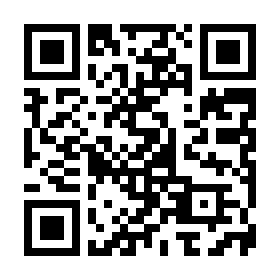 ●郵便振替口座00140-6-190115　エコロジーオンライン●クレジット決済　https://www.eco-online.org/creditcard/令和５年10月19日特定非営利活動法人エコロジーオンライン　理事長　上岡　裕　事務局長　上岡　七生美